Сабақтың тақырыбы: Жүйке жүйесінің қызметі мен гигиенасы.Сабақтың мақсаты:1.Білімділік: өзбетінше ағза мүшелері туралы білім алуға деген талпыныстарын қалыптастыру.2.Дамытушылық: әңгімелеу, сипаттау, талдау қабілеттерін дамыту; белсенділіктерін дамыту;3.Тәрбиелік: деңсаулыққа көңіл бөлуге, табиғатты қорғауға тәрбиелеу: 4.Корекциялық: дұрыс оқып,жазу дағдыларын қалыптастыру.Сабақтың құрал-жабдықтары: макет адам денесі, суреттер, карточкалар.Сабақтың кезеңдеріМұғалімнің сабақтағы іс-әрекетіМұғалімнің талабы б-ша оқушының сабақтағы іс-әрекетіПедагогикалық бақылаулар (+ ,- динамикасы)Оқушының ата-анасына ұсыныстар1.Оқыту үрдісінің маңыздылығы:  Үй тапсырмасын тексеру.2. Жаңа тапсырмаларды қалыптастыру: Адам макетіАйналадағы заттарды көріп, есту, иіс, cуық, ыстық сезу- жүйке жүйесі көмектеседі.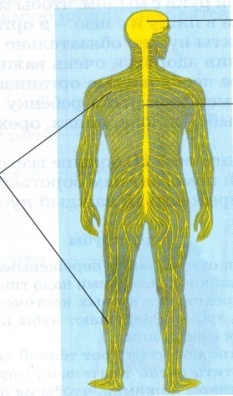   ми                                       жүйке тамыржүйке тамыржұлын                                                      Жүйке жүйесі3.Жаңа білімді бекіту :  Сурет бойынша жұмыс: 39 бетЖүйке жүйесінің  гигиенасы:-Адам денесінің сүектері ненің бұйрығымен қимылдайды?-Қан тамырлары адам ағзасын немен қоректендіреді?-Терінің ең негізгі қызметі не?-Жүйке жүйесінің қызметі неде?4. Үйге тапсырма: 1.Оқыту үрдісінің маңыздылығы:  Үй тапсырмасын тексеру.2. Жаңа тапсырмаларды қалыптастыру: Адам макетіАйналадағы заттарды көріп, есту, иіс, cуық, ыстық сезу- жүйке жүйесі көмектеседі.  ми                                       жүйке тамыржүйке тамыржұлын                                                      Жүйке жүйесі3.Жаңа білімді бекіту :  Сурет бойынша жұмыс: 39 бетЖүйке жүйесінің  гигиенасы:-Адам денесінің сүектері ненің бұйрығымен қимылдайды?-Қан тамырлары адам ағзасын немен қоректендіреді?-Терінің ең негізгі қызметі не?-Жүйке жүйесінің қызметі неде?4. Үйге тапсырма: Ас қорыту ағзаларын жаз(карточка бойынша өздік жұмыс)Дәптермен жұмыс: Жүйке жүйесісің мүшелерін жаз:                     Оқулық бойынша 36-38 бет оқу, сұрақтарға жауап беру.*күн тәртібін дұрыс ұйымдастыру*дұрыс тамақтану*уақытында дем алу*денені шынықтыру36-38 бет оқу, әңгімеле, сұрақтар жауап бер.